               CURRICULUM VITAE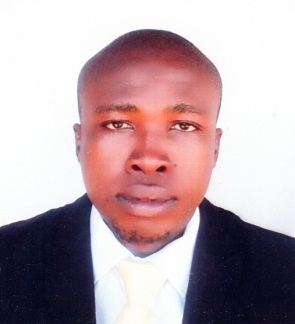 I 
BENEDICT EMAIL: benedict.381688@2freemail.com DUBAI - U.A.E	                      Security GuardCAREER OBJECTIVES:Looking for a challenging position as a Security Guard at your company utilizing a vigilant eye and extensive experience in security services to ensure the safety of people and property.SECURITY RELATED SKILLS:Adept at handling emergency situations effectively; medical emergencies, accidents and other threatsHands-on experience in managing security systems in order to prevent theft, violence and vandalismWell-versed in using different alarms for security purposesPractical approach of observing all activities at premises and reporting any suspicious circumstancesPROFESSIONAL EXPERIENCE: Position:	Security GuardCompany:	Dolly Hills Hotel, Onitsha Anambra, Nigeria   Duration:	2-years  DUTIES & RESPONSIBILITIES:Patrol the premises and adjacent areasDirect traffic to and from the main entrancePerform safety inspections in order to flail off any negative activityCheck identity cards of personnel before admitting into the buildingControlling the entry and exit of vehicles. Producing written reports. Monitoring CCTV cameras and other recording systems. Making sure that no unauthorized personnel enter restricted areas. Issuing warnings to owners of illegally parked vehicles. Collecting statements and evidence in reported allegations. Take necessary action on spot when neededPERSONAL SKILLS:Ability to work with minimal supervision Discretion and understanding the need for confidentiality Excellent command over English Keep honest and clean recordsGood manner of approach towards peoplePatient with people of all character Ability to work as a teamSelf-motivated, enthusiastic and result orientedPhysically fit and quick to learn and adapt.PERSONAL DETAILS Gender		:		MaleDate of Birth		:		02-12-1995Marital Status	:		Single Nationality		:		Nigerian   Visa Status		:		Tourist Visa (Long Term) Language Known	:		English EDUCATION:	S.S.C.E (Secondary School Certificate Examination) 